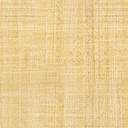 Quelques questions sur vos compétences actuelles et sur vos attentesNous vous remercions pour la confiance que vous nous accordez en vous inscrivant à la formation intitulée « Bio-ingénierie de surface : applications biopuces, biocapteurs, bioadhésion, nanomédecine ».Afin de répondre au mieux à vos attentes, nous sommes disposés à ajuster le contenu des cours et TD que nous vous proposerons. Pour ce faire, nous vous prions de compléter cette fiche et de la renvoyer au plus tôt à Mme Carole Chaix responsable scientifique du stage carole.chaix-bauvais@univ-lyon1.fr Nom :  Prénom :  Adresse mail :  Quelle est votre profession ?Dans quel domaine travaillez-vous ?Qu’attendez-vous de la formation ?Avez-vous actuellement un besoin de renforcer vos connaissances dans un domaine particulier de la bio-ingénierie de surface ?Avez-vous des attentes spécifiques ?« Ce questionnaire est facultatif. Le destinataire de ces données est le responsable scientifique de la formation à laquelle vous êtes inscrit(e) ou préinscrit(e) ; elles lui permettront d’adapter au mieux le programme de la formation à vos attentes et à celles des autres stagiaires. Elles seront détruites à la fin du stage. Pour plus d’informations concernant l’utilisation de vos données personnelles, veuillez consulter la notice « Données personnelles » disponible sur notre site internet. »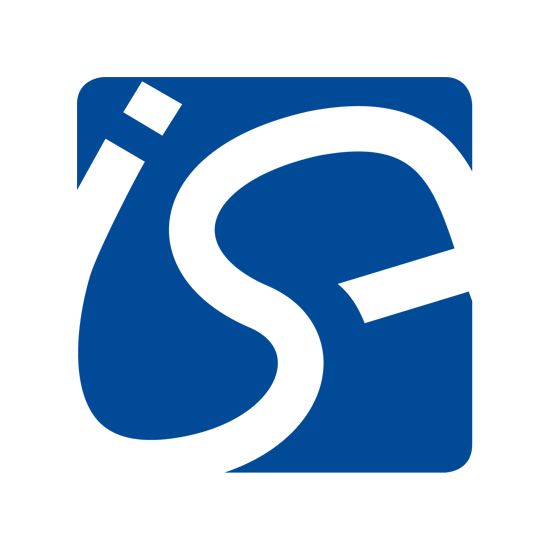 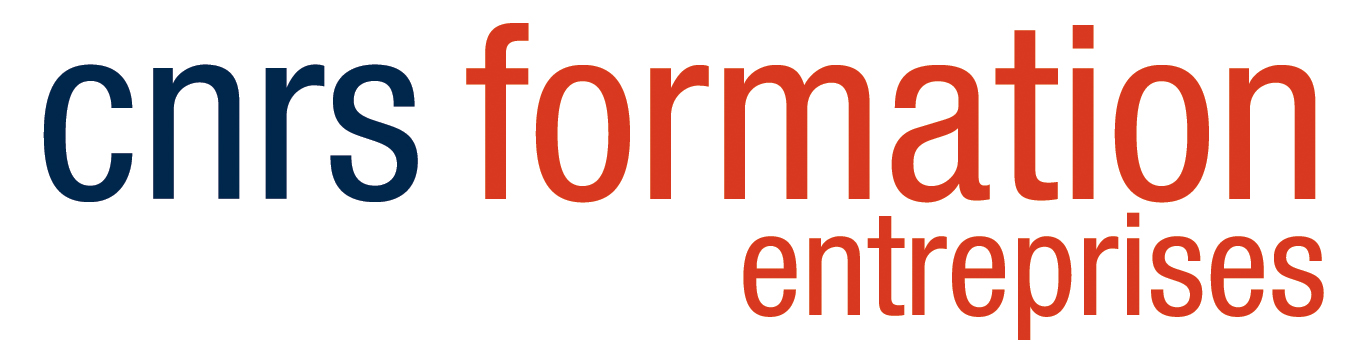 